Скачивайте приложение ПФР и пользуйтесь услугами Пенсионного фонда в удобное время! 

Для iOS: https://itunes.apple.com/ru/app/id1202653519 
Для Android: https://play.google.com/store/apps/details?id=com.pfr.. 

#ПФР #пенсионныйфонд #ПФРцифровой #электронныеуслуги #услугиПФР 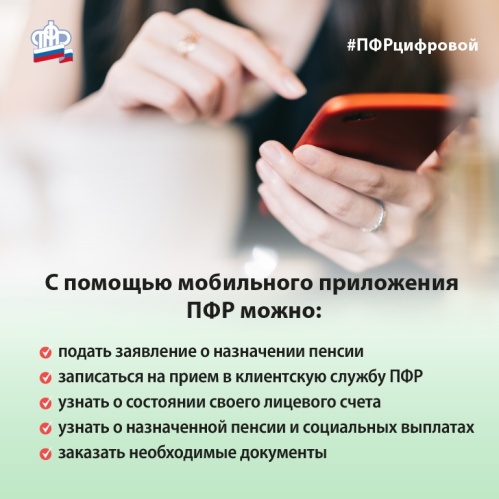 